内乡县烟草制品零售点合理布局规定    第一条 为加强烟草专卖零售许可证管理，优化辖区内烟草制品零售点合理布局，规范烟草市场秩序，促进烟草市场健康发展，保障国家利益，维护烟草制品经营者、消费者和未成年人的合法权益，根据《中华人民共和国行政许可法》《中华人民共和国未成年人保护法》《中华人民共和国烟草专卖法》《中华人民共和国烟草专卖法实施条例》《烟草专卖许可证管理办法》《烟草专卖许可证管理办法实施细则》等法律法规和规章规定，结合辖区实际，制定本规定。第二条 本规定适用于内乡县烟草专卖局辖区范围内烟草制品零售点的设置和管理。第三条 本规定所称烟草制品零售点是指公民、法人及其他组织依法申请取得烟草专卖零售许可证从事烟草制品零售业务的经营场所，零售点应当设置于与住所相独立的固定经营场所，面向公众经营，并在市场监管部门登记注册的经营场所范围内。第四条 本规定所指的烟草制品零售点合理布局，是指为合理满足消费需求、防止无序过度竞争、保护未成年人、落实控烟履约等要求，烟草专卖局根据本行政区域范围内的人口数量、交通状况、经济发展水平及居民消费需求等因素，进行统筹规划，划分区域范围，科学计算各区域单元内的零售点指导数。区域单元内零售点数量设置应当以指导数为上限，达到上限的，不予增设零售点。  第五条 烟草专卖局根据国家政策法规、社会环境、经济环境等因素，定期以区域属性、网点存量、消费习惯、申请数量、卷烟销量作为参考，动态调整零售点指导数，及时公示本行政区域内各区域单元烟草制品零售点指导数、零售点数量等情况。第六条 各区域单元零售点的设置采取“总量规划+距离限制+限制性条件”的布局模式。第七条 烟草制品零售点合理布局应当遵循的原则：   （一）合法、公平、公正、公开的原则；   （二）方便消费、服务社会的原则；   （三）“一址一证”、证照相符的原则；   （四）照顾特殊、分类施策的原则。    第八条 申请烟草专卖零售许可证，应当具备下列条件：   （一）有与经营烟草制品零售业务相适应的资金；   （二）有与住所相独立的固定经营场所；   （三）符合当地烟草制品零售点合理布局的要求；   （四）国家烟草专卖局规定的其他条件。第九条 对申请办理烟草专卖零售许可证且符合法定条件的申请人，在多人申请的情况下，根据受理时间的先后顺序审批发放烟草专卖零售许可证。第十条 烟草制品零售点的设置应当符合以下条件：   （一）一般情况下，最近零售点间距不低于50米；   （二）相对封闭场所的零售点设置，零售点之间保持适当距离：1.企事业单位、高等院校（同一校区）、军队营区、厂矿、封闭式景区等内部场所，可按每500人设置1个零售点，总量不超过3个；2.商业步行街、繁华街道等人流量较大地段，按人流量情况适当设置零售点，但100米范围内不超过3个；3.农贸市场、集贸市场、各类综合(批发)市场等场所零售点的设置，总量不超过3个； 4.火车站（高铁站）、汽车站或机场内部等场所零售点的设置，总量不超过2个；    5.监狱生活区、大型建筑工地等实行封闭管理的特殊场所，一般只设置1个零售点（需要申请人为烟草专卖局执法及服务人员提供出入证的，申请人应当提供）。（三）300人以上的自然村，现已设置零售点的不再增设，没有零售点的可以设置1个。第十一条 有下列情形之一的，经营烟草制品零售业务，不受本规定第十条限制，按照“一址一证”的原则设置：（一）客房在100间以上的宾馆、大中型连锁商务酒店，建筑面积在1000平方米以上的饭店、度假村、娱乐场所、体育场馆等场所；（二）建筑面积在500平方米以上的超市、商场、购物中心可设置1个零售点；（三）具有安全保障措施的加油（气）站的便利店；（四）高速公路同一服务区在公路两侧各设置1个零售点；（五）政府鼓励发展的品牌连锁便利店；（六）其他符合办证条件的情形。第十二条 特殊情形（一）属于下列社会特殊群体，首次申领零售许可证，且为本人驻店经营的，不受第十条的限制，优先办理烟草专卖零售许可证：1.具有自主经营能力和民事行为能力的残疾人；2.烈属；3.低保户；4.其他有政策扶持需要的情形。（二）因道路规划、城市建设等客观因素，持证人需在原发证机关辖区内重新选址申请办证的，从证件注销之日起六个月内，不受间隔距离限制；    （三）因中小学校、幼儿园新建校区、通勤出入口改造、修订合理布局标准等客观原因，持证人需在原发证机关辖区内重新选址申请办证，歇业后六个月内搬迁至其他地址经营的，不受间隔距离限制；（四）两年内无涉烟违法记录的持证零售户，经营主体为自然人，自然人死亡或丧失民事行为能力，发证机关作出注销决定后三个月内，其配偶、子女、父母在原经营场所重新申领许可证的，不受间隔距离限制；（五）与烟草制品零售业务没有直接或间接互补营销关系的经营场所，符合第十条规定的，设置零售点数量不得超过本辖区持证商户总数的1%。如：回收寄售、美容美发、按摩推拿、医药保健、化妆品、母婴用品、计生用品、服装制售、仪器珠宝、金融证券、文化体育、音像制品、工艺美术、棋牌、渔具、水产、花卉、办公用品、传真打印、床上用品、家电家具、中介劳服、祭祀用品、通信器材、散酒加工经营、机械、机耕农具、农畜养殖、建筑装潢、五金交电、汽车租赁、汽车美容、修理修配、加工行业、糕点店、彩票站、茶叶店、照相馆、书店以及其他单一经营场所。第十三条 有下列情形之一的，禁止设置烟草制品零售点:   （一）主体资格1.无民事行为能力人及限制民事行为能力人；2.取消从事烟草专卖业务资格不满三年的；3.因申请人隐瞒有关情况或者提供虚假材料，烟草专卖局作出不予受理或者不予发证决定后，申请人一年内再次提出申请的；4.因申请人以欺骗、贿赂等不正当手段取得的烟草专卖许可证被撤销后，申请人三年内再次提出申请的；5.未领取烟草专卖零售许可证经营烟草专卖品业务，并且一年内被执法机关处罚两次以上，在三年内申请领取烟草专卖零售许可证的；6.未领取烟草专卖零售许可证经营烟草专卖品业务被追究刑事责任的，刑事处理执行完毕后三年内申请领取烟草专卖零售许可证的;7.申请人为外商投资的商业企业或者个体工商户，或者外商投资的商业企业或个体工商户以特许、吸纳加盟店及其他再投资等形式变相从事烟草专卖品经营业务的（有外资成分并且零售业态属于“娱乐服务类”的企业、国有控股的混合所有制企业除外）；8.未取得营业执照的；9.被列入各级人民政府社会公共信用信息平台《违法失信黑名单》的申请主体，应当不予发放烟草专卖零售许可证，直至其被移出“黑名单”。（二）经营场所1.无固定经营场所的；2.经营场所与住所不相独立的；3.经营场所存在安全隐患，不适宜经营卷烟的；4.生产、经营、储存有毒有害、易挥发类物质，不符合食品安全标准，容易造成卷烟污染的；5.以居民楼阳台、地下室、储藏室、流动摊点（车、棚）、活动板房、门卫室以及其他临时建筑物作为对外营业的；6.住宅小区除商用属性的平层全开放式门店外的其他场所；7.未形成食杂店、便利店、超市、商场、烟酒商店、娱乐服务场所等实际商品展卖场所的商用楼宇内。（三）经营模式1.利用自动售货机（柜）或其他自动售货形式，销售或者变相销售烟草制品的；2.通过电玩游戏机等方式开展以烟草制品为奖品的游戏活动的；3.通过信息网络平台销售烟草制品的。   （四）特殊区域1.中小学校内部及距离中小学校所有通勤出入口100米范围内，幼儿园内部及距离幼儿园所有通勤出入口50米范围内；2.国家机关、党政机关、医疗卫生机构内部及影剧院、音乐厅、图书馆、展览馆、博物馆、网吧等不适宜经营卷烟的公共场所内；3.未经城市规划部门批准而建的违规建筑场所；4.经营场所即将被拆迁或征用；5.政府明令禁止经营卷烟类商品的区域。（五）法律、法规、规章和国家局、省局规定的其他不予办证情形。 第十四条 本规定出台之前已有的烟草专卖零售许可证，按照尊重历史、立足现状的原则，正常办理烟草专卖零售许可证延续，不受本规定限制。中小学、幼儿园周围禁止设置区域内已有的烟草专卖零售许可证，在烟草专卖零售许可证有效期届满后不再延续。第十五条 本规定未尽事宜，遵照《中华人民共和国烟草专卖法》《中华人民共和国烟草专卖法实施条例》《烟草专卖许可证管理办法》《烟草专卖许可证管理办法实施细则》的相关规定执行。第十六条 本规定中涉及相关名词解释：（一）经营场所，是指市场主体从事经营活动的营业场所，应当与经营范围相适应，依法取得使用权，具有合法的产权权属、使用功能及法定用途，不属于违法建设、危险建筑、被征收房屋等依法不能用作经营场所的房屋，具备对外经营卷烟的基本设施和条件，不包含无实际商品展卖的场所。（二）与住所相独立，是指经营场所与生活区域相独立，可对消费者平层全开放，不包含住宅、公寓、生活住所的车库、地下室、储藏室等;固定，是指经管场所由砖、木、钢等材料建成，形成可封闭且不可移动空间的，不包含流动摊点、售货车、临时棚舍等。（三）一址一证，是指一个经营地址只能设置一个零售点。（四）测量标准：1.间距，是指拟从事烟草制品零售业务的经营场所出入口与最近的烟草制品零售点经营场所出入口之间的步行最短距离（详见附件1）。（1）涉及两条及以上间距标准不同的街道，在与相邻零售点测量间距时，以申请零售点所在街道间距标准进行测量。（2）经营场所位于两条及以上布局标准不同的区域或街道交汇处的，应同时满足申请所在区域或街道布局标准。（3）申请人申请办理许可证的经营场所有两个及两个以上出（入）口的，各出（入）口应当同时达到规定的距离标准；（4）经营场所位于两个及以上不同区域或路段交界处的房屋，且该房屋有两个以上内部相通的大门，以离最近零售点的大门所在的区域或路段的布局标准为准。（5）经营场所位于各类综合性（批发）市场、专业市场、贸易市场、对外开放的综合性商贸中心区域内，区域涉及两条及以上间距标准的，按所在区域最高间距标准执行。2.中小学、幼儿园门口零售点的距离，其起点和终点分别为中小学、幼儿园出入口与申请场所出入口的最近一侧门边。3.距离测量时，不得穿越隔离护栏、护墙、花坛、花园等不适合行人通行或者穿越的固定障碍物、建筑物等；街道中间无隔离护栏的，零售点之间的间距按最短直线距离测量。（五）商业步行街、繁华街道、农贸市场、集贸市场、各类综合(批发)市场，由烟草专卖行政主管部门定期根据当地政府要求和实际情况，制定信息目录，并进行公示。（六）存在安全隐患，是指存放化工、农药、油漆、天然气等对人体有毒、有害或有易燃易爆物品、易挥发有毒害气体、森林保护区内以及国家明令禁带火种等重点防火区域内。（七）本规定所称的“内”“以上”“不低于”“不得超过”“范围内”均含本数。第十七条 本规定与新修订的法律、法规、规章有冲突的，按新修订的法律、法规、规章执行。第十八条 本规定由内乡县烟草专卖局负责解释。第十九条 本规定自2021年12月2日起施行。2016年9月6日实施的《内乡县烟草制品零售点合理布局规定》同时废止。附件：1、内乡县烟草制品零售点测量办法；2、内乡县商业步行街、农贸市场、集贸市场、各类综合（批发）市场、繁华街道名单。3、内乡县烟草制品区域单元零售点设置指导数。4、内乡县行政村烟草制品区域单元零售点设置指导数附件1：内乡县烟草制品零售点测量办法一、申请点与参照零售点间隔距离的测量标准：1.申请点与参照零售点同侧的，按申请点至零售点可通行的直线最短距离测量：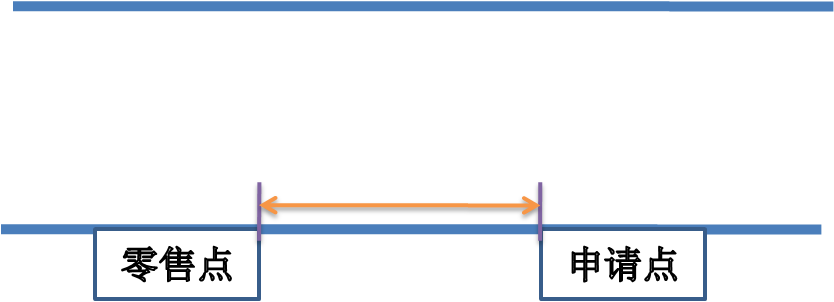 2.申请点与参照零售点不同侧的，按申请点至零售点可通行的直线最短距离测量：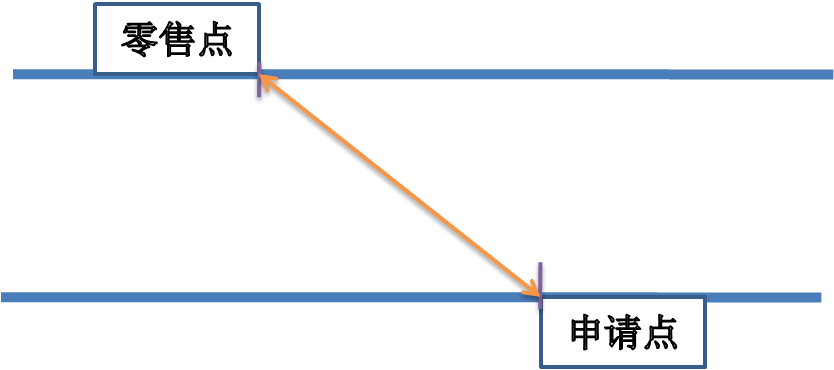 3.两侧设有隔离护栏、护墙，花坛、花园的(且不可通行的)，按申请点与参照零售点之间的步行最短距离测量：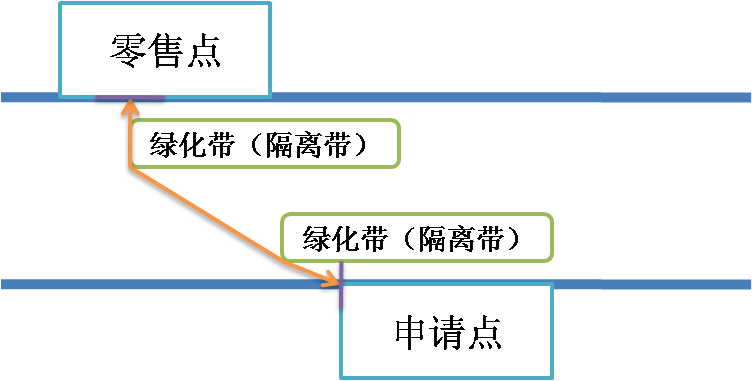 4.申请点与参照零售点成直角或圆角或弧形的，应贴近墙角按可通行的最短距离测量：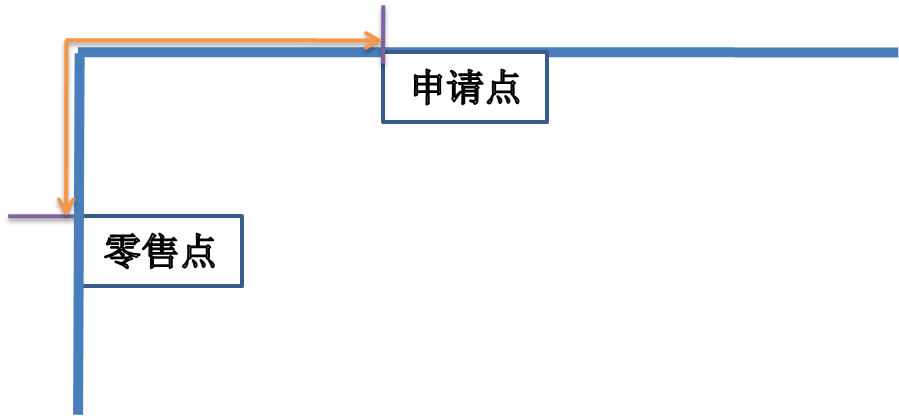 5.申请点与参照零售点属前后楼房的，如有后门可通行的，按后门可通行的最短距离测量：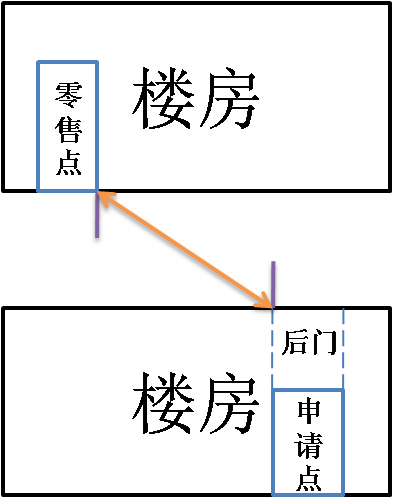 6.申请点位置位于十字路口的，且参照零售点位于对面的，按可通行的最短距离测量：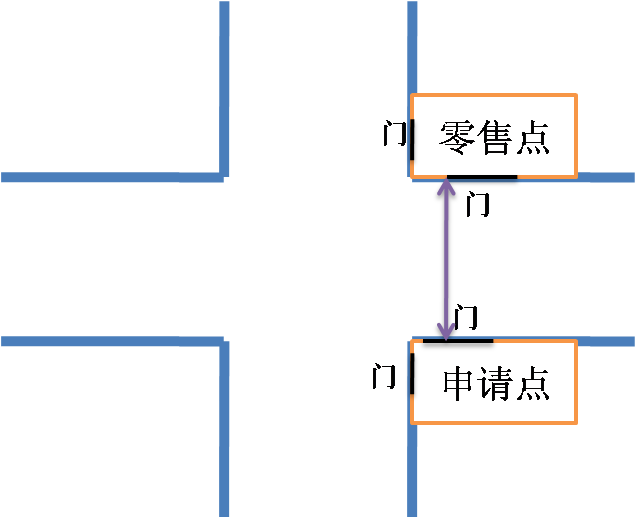 7.申请点位置位于十字路口且与参照零售点呈对角的，以最近一侧有门的内侧距离测量：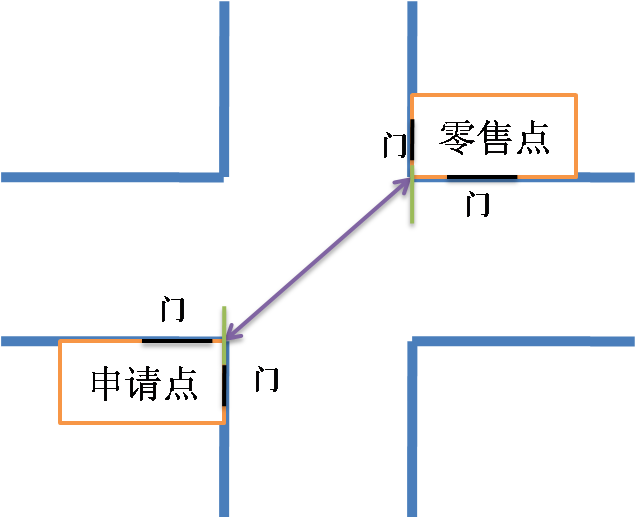 8.申请点位置位于十字路口且与参照零售点之间有红绿灯的，并必须按要求以斑马线行走的，可沿斑马线行进的最短距离测量：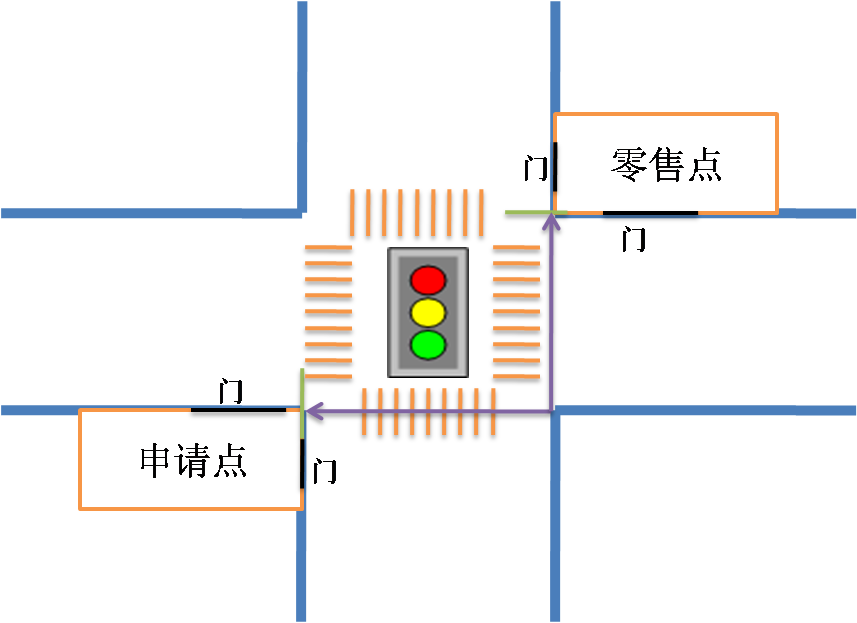 二、其他特殊道路情况的测量，按照可通行的最短距离测量。三、测量距离时，以参照零售点通行口最近的边或角为起始点，申请点通行口最近的边或角为终点，按可通行的线路测量。如果零售点或申请点有多个通行口的，以相对于两者之间最近的边或角为测量点。四、本测量办法由内乡县烟草专卖局负责解释。如遇本办法未明确测量方法的特殊情形时，其测量方法由内乡县烟草专卖局确定。附件2：附件3：内乡县烟草制品区域单元零售点设置指导数附件4：内乡县各行政村烟草制品零售点设置指导数内乡县主要街道布局信息名录内乡县主要街道布局信息名录内乡县主要街道布局信息名录内乡县主要街道布局信息名录内乡县主要街道布局信息名录序号名称起止点走向街道划分1菊潭大街十字街以北至五里堡转盘南北繁华街道2菊潭大街五里堡转盘以北至新汽车站南北繁华街道3郦都大道二桥西头至清真寺东西繁华街道4渚阳大街新民路口以北至实验高中南北繁华街道5菊乡路盐库以北至车管所南北繁华街道6范蠡大街邮政广场至郦都大道路口南北 繁华街道7新民路  软木厂东头路口以西至灵山北路东西繁华路段8清新路滨河西路路口以西至菊潭大街路口东西繁华路段9龙源路地质广场以南至新达路口南北繁华路段10滨河西路二桥头至滨河南路（花园东门）南北一般路段11滨河东路二桥东头红绿灯至滨河东路南南北一般路段12宝天曼大道五里堡转盘以东至内余路口东西一般路段13迎宾大道地质广场以东至豫西南商贸城东西一般路段14飞龙大道内余路口至新达路口南北一般路段15书院巷壹加壹路口至范蠡大街路口东西一般路段16灵山路新民路西头路口以北至卫生监督所南北一般路段17西郊一路东至菊潭大街路口西至渚阳大街路口东西一般路段18鹏翔路北至迎宾大道路口南至龙源路口南北一般路段19宏达路新民路口以北至郦都大道路口南北一般路段20德祥路鹏翔路口至飞龙大道南东西一般路段21德彰路德彰路东至滨河东路北东西一般路段22县衙小吃街署右街至县衙北路南北商业步行街23菊潭集贸市场西至渚阳大街路口东至范蠡大街路口东西商业步行街备注：没有列入名录的新街道及无名街道按一般街道标准执行备注：没有列入名录的新街道及无名街道按一般街道标准执行备注：没有列入名录的新街道及无名街道按一般街道标准执行备注：没有列入名录的新街道及无名街道按一般街道标准执行备注：没有列入名录的新街道及无名街道按一般街道标准执行序号名称起止点走向街道划分1灵山路南起教育路与灵山路交叉口北至城关镇第五小学东门北新县直幼儿园南北繁华街道2大成路东起大成桥西头西至梨苑山庄桥西头东西繁华街道3教育路东起党校路口西至教育路与灵山路交叉口东西繁华街道4县衙路东起老桥头西至内乡县财政局东西繁华街道5花园路南起国亮饭店北至新保健院南北繁华街道6渚阳大街南起金城加油站北至老卷烟仓库南北 繁华街道7范蠡大街南起师范北北至邮政转盘南北繁华路段8菊潭大街南起国亮饭店北至县衙路与菊潭大街交叉口南北繁华路段9滨河路南起方山路北至老桥头南北一般街道10方山路东起方山桥西头西至新内邓公路东西一般街道11临湍路南起方山路北至大成桥西头南北一般街道12红学路南起城关镇第二小学北至大成路南北一般街道13南园路东起范蠡大街西至渚阳大街东西一般街道14宏达路南起教育路西段北至新民路南北一般街道15小吃街南起大成路北至县衙路南北商业步行街备注：没有列入名录的新街道及无名街道按一般街道标准执行备注：没有列入名录的新街道及无名街道按一般街道标准执行备注：没有列入名录的新街道及无名街道按一般街道标准执行备注：没有列入名录的新街道及无名街道按一般街道标准执行备注：没有列入名录的新街道及无名街道按一般街道标准执行区域单元名称零售点指导数城区区域单元（县衙路以北）253城区区域单元（县衙路以南）261湍东区域单元（1）162湍东区域单元（2）37湍东区域单元（3）31湍东区域单元（4）18大桥区域单元88灌涨区域单元158王店区域单元137马山区域单元161赵店区域单元126赤眉区域单元121余关区域单元109师岗区域单元143瓦亭区域单元81乍区区域单元87桃溪区域单元67七里坪区域单元101夏馆区域单元63板场区域单元42序号乡镇名称乡镇名称行政村个数行政村名称现有零售点可增设零售点序号乡镇名称乡镇名称行政村个数行政村名称现有零售点可增设零售点1大桥乡大桥乡15堰庄村委会602大桥乡大桥乡15大周村委会603大桥乡大桥乡15磙子岗村委会504大桥乡大桥乡15南王村委会905大桥乡大桥乡15郭岗村委会306大桥乡大桥乡15谢营村委会1407大桥乡大桥乡15灵山村委会608大桥乡大桥乡15封营村委会609大桥乡大桥乡15杨沟村委会2010大桥乡大桥乡15陡沟村委会3011大桥乡大桥乡15大桥村委会5012大桥乡大桥乡15郭河村委会4013大桥乡大桥乡15郑营村委会4014大桥乡大桥乡15河南村委会15015大桥乡大桥乡15程岗村委会80合计合计合计合计9601城关镇城关镇2南园村委会102城关镇城关镇2北园村委会30合计合计合计合计401湍东镇湍东镇28湍东镇盆窑村502湍东镇湍东镇28湍东镇江园村703湍东镇湍东镇28湍东镇东符营村604湍东镇湍东镇28湍东镇下河村305湍东镇湍东镇28湍东镇谢楼村1306湍东镇湍东镇28湍东镇红堰河村707湍东镇湍东镇28湍东镇董堂村608湍东镇湍东镇28湍东镇东王沟村609湍东镇湍东镇28湍东镇龙源村14010湍东镇湍东镇28湍东镇张岗村13011湍东镇湍东镇28湍东镇庞营村9012湍东镇湍东镇28湍东镇北符营村7013湍东镇湍东镇28湍东镇五里堡村8014湍东镇湍东镇28湍东镇庙岗村13015湍东镇湍东镇28湍东镇花园村3016湍东镇湍东镇28湍东镇清凉庙村4017湍东镇湍东镇28湍东镇清赵沟村2018湍东镇湍东镇28湍东镇西王营村1019湍东镇湍东镇28湍东镇清下洼村9020湍东镇湍东镇28湍东镇周洼村3021湍东镇湍东镇28湍东镇清王庄村2022湍东镇湍东镇28湍东镇屈庄村8023湍东镇湍东镇28湍东镇东王营村11024湍东镇湍东镇28湍东镇茶庵村5025湍东镇湍东镇28老牛铺村委会5026湍东镇湍东镇28龙头村委会10027湍东镇湍东镇28罗岗村委会4028湍东镇湍东镇28清凉庙村委会30合计合计合计合计18701师岗镇师岗镇27师岗村委会5102师岗镇师岗镇27鄂沟村委会603师岗镇师岗镇27江家村委会104师岗镇师岗镇27曹营村委会705师岗镇师岗镇27张沟村委会306师岗镇师岗镇27江营村委会307师岗镇师岗镇27东坪村委会208师岗镇师岗镇27王营村委会309师岗镇师岗镇27王岗村委会10010师岗镇师岗镇27时店村委会2011师岗镇师岗镇27大李沟村委会4012师岗镇师岗镇27八里岗村委会2013师岗镇师岗镇27水牛沟村委会2014师岗镇师岗镇27青微陂村委会3015师岗镇师岗镇27吕营村委会4016师岗镇师岗镇27大郭营村委会4017师岗镇师岗镇27西坡村委会6018师岗镇师岗镇27十字堰村委会2019师岗镇师岗镇27吕家沟村委会2020师岗镇师岗镇27唐营村委会2021师岗镇师岗镇27永青村委会0122师岗镇师岗镇27付湾村委会9023师岗镇师岗镇27张集村委会4024师岗镇师岗镇27山峰村委会5025师岗镇师岗镇27垮子营村委会2026师岗镇师岗镇27付王庙村委会2027师岗镇师岗镇27苗庄村委会20合计合计合计合计14421瓦亭镇瓦亭镇16瓦亭村委会2802瓦亭镇瓦亭镇16石营村委会603瓦亭镇瓦亭镇16周家村委会204瓦亭镇瓦亭镇16闫湾村委会405瓦亭镇瓦亭镇16杨河村委会106瓦亭镇瓦亭镇16杨沟村委会407瓦亭镇瓦亭镇16罗沟村委会208瓦亭镇瓦亭镇16魏河村委会019瓦亭镇瓦亭镇16温岗村委会3010瓦亭镇瓦亭镇16庞集村委会5011瓦亭镇瓦亭镇16薛岗村委会8012瓦亭镇瓦亭镇16袁沟村委会5013瓦亭镇瓦亭镇16药山村委会3014瓦亭镇瓦亭镇16春景村委会5015瓦亭镇瓦亭镇16袁营村委会5016瓦亭镇瓦亭镇16山南村委会10合计合计合计合计8211乍区镇乍区镇16乍区村委会2702乍区镇乍区镇16红庙村委会103乍区镇乍区镇16陈家营村委会404乍区镇乍区镇16清泉村委会305乍区镇乍区镇16庙湾村委会406乍区镇乍区镇16王井村委会507乍区镇乍区镇16孙岗村委会408乍区镇乍区镇16双堰村委会209乍区镇乍区镇16魏营村委会7010乍区镇乍区镇16南庄村委会5011乍区镇乍区镇16白杨村委会7012乍区镇乍区镇16上庄村委会2013乍区镇乍区镇16店坊村委会4014乍区镇乍区镇16彭营村委会12015乍区镇乍区镇16水沟村委会2016乍区镇乍区镇16吴庄村委会01合计合计合计合计8911桃溪镇桃溪镇9桃溪村委会1502桃溪镇桃溪镇9吴沟村委会303桃溪镇桃溪镇9桃庄河村委会904桃溪镇桃溪镇9石碑营村委会805桃溪镇桃溪镇9黑山村委会406桃溪镇桃溪镇9东川村委会1207桃溪镇桃溪镇9大路村委会708桃溪镇桃溪镇9寺河村委会709桃溪镇桃溪镇9彭沟村委会20合计合计合计合计6701七里坪七里坪16野獐村202七里坪七里坪16高皇村103七里坪七里坪16三道河村404七里坪七里坪16靳河村305七里坪七里坪16花园村206七里坪七里坪16七潭村307七里坪七里坪16寺坪村508七里坪七里坪16流峪村409七里坪七里坪16后会村1010七里坪七里坪16黄沙河村2011七里坪七里坪16青山村3012七里坪七里坪16后坪村3013七里坪七里坪16蚌峪村1014七里坪七里坪16大龙村4015七里坪七里坪16马尾村2016七里坪七里坪16张洼村100合计合计合计合计5001夏馆夏馆19湍源村602夏馆夏馆19大块地村403夏馆夏馆19牡珠流村204夏馆夏馆19葛条爬村205夏馆夏馆19万沟村406夏馆夏馆19芦家坪村407夏馆夏馆19小湍河村208夏馆夏馆19大壮沟村209夏馆夏馆19大栗坪村5010夏馆夏馆19小栗坪村1011夏馆夏馆19四台沟村2012夏馆夏馆19黄龙村2013夏馆夏馆19夏馆村20014夏馆夏馆19西河堂村1015夏馆夏馆19师家湾村7016夏馆夏馆19吴岗村1017夏馆夏馆19栗园村8018夏馆夏馆19黄靳村0119夏馆夏馆19青杠树村01合计合计合计合计7321板场板场16雁岭村502板场板场16文龙村203板场板场16符竹园村104板场板场16玉皇村205板场板场16长兴村206板场板场16后湖村507板场板场16符庄村508板场板场16龙风村309板场板场16青竹村1010板场板场16河口村4011板场板场16三岔村1012板场板场16双庙村2013板场板场16板场村7014板场板场16让河村0115板场板场16前庄村0116板场板场16冯庄村01合计合计合计合计4031王店镇王店镇19堰张村委会702王店镇王店镇19杨湾村委会403王店镇王店镇19黄河村委会204王店镇王店镇19河东村委会015王店镇王店镇19王湾村委会406王店镇王店镇19薛岗村委会107王店镇王店镇19王店村委会108王店镇王店镇19显圣庙村委会609王店镇王店镇19薛河村委会3010王店镇王店镇19均张村委会2011王店镇王店镇19雷沟村委会6012王店镇王店镇19宋沟村委会2013王店镇王店镇19马堂村委会3014王店镇王店镇19周营村委会3015王店镇王店镇19四张村委会10016王店镇王店镇19刘观村委会2017王店镇王店镇19马沟村委会6018王店镇王店镇19岗燓村委会6019王店镇王店镇19石桥村委会3020王店街400合计合计11111灌涨镇灌涨镇25陈营村委会202灌涨镇灌涨镇25岗头村委会303灌涨镇灌涨镇25灌涨村委会304灌涨镇灌涨镇25郭营村委会405灌涨镇灌涨镇25后马村委会406灌涨镇灌涨镇25胡刘村委会607灌涨镇灌涨镇25街北村委会018灌涨镇灌涨镇25李营村委会209灌涨镇灌涨镇25刘岗村委会6010灌涨镇灌涨镇25刘营村委会6011灌涨镇灌涨镇25前楼村委会4012灌涨镇灌涨镇25前马村委会3013灌涨镇灌涨镇25前湾村委会12014灌涨镇灌涨镇25屈营村委会2015灌涨镇灌涨镇25水田村委会6016灌涨镇灌涨镇25山底村委会6017灌涨镇灌涨镇25寺洼村委会2018灌涨镇灌涨镇25宋营村委会3019灌涨镇灌涨镇25魏庄村委会7020灌涨镇灌涨镇25杨岗村委会5021灌涨镇灌涨镇25杨集村委会7022灌涨镇灌涨镇25杨洼村委会3023灌涨镇灌涨镇25杨营村委会6024灌涨镇灌涨镇25杨寨村委会5025灌涨镇灌涨镇25周岗村委会1026灌涨街510合计合计合计合计15911马山镇朱庙村委会302马山镇石庙村委会403马山镇杜洛庄村委会304马山镇庵北村委会505马山镇河口村委会016马山镇寺山庙村委会107马山镇关帝坪村委会208马山镇三岔河村委会019马山镇白庙村委会0110马山镇花北村委会7011马山镇杏树坪村委会1012马山镇马坪村委会0113马山镇王场村委会9014马山镇唐河村委会0115马山镇李井村委会7016马山镇郑湾村委会14017马山镇老庄村委会3018马山镇樊岗村委会6019马山镇河西村委会4020马山镇闫岗村委会7021马山镇茨园村委会1022马山镇岳岗村委会7023马山镇打磨岗村委会0124马山镇大寨村委会4025马山街640合计合计合计合计15261赤眉镇赤眉镇21赤眉村委会4102赤眉镇赤眉镇21庙沟村委会403赤眉镇赤眉镇21韩岗村委会304赤眉镇赤眉镇21四坪村委会205赤眉镇赤眉镇21黄岗村委会906赤眉镇赤眉镇21马营村委会207赤眉镇赤眉镇21齐营村委会408赤眉镇赤眉镇21庙山村委会109赤眉镇赤眉镇21庙北村委会0110赤眉镇赤眉镇21王堂村委会2011赤眉镇赤眉镇21东北川村委会7012赤眉镇赤眉镇21邵家岭村委会11013赤眉镇赤眉镇21陈湾村委会5014赤眉镇赤眉镇21杨店村委会5015赤眉镇赤眉镇21鱼贯口村委会3016赤眉镇赤眉镇21琴溪村委会6017赤眉镇赤眉镇21王庄村委会4018赤眉镇赤眉镇21朱陈村委会4019赤眉镇赤眉镇21夹道村委会2020福山村委会1021张堂村委会40合计合计合计合计12011赵店乡1515赵店村委会2802赵店乡1515范营村委会303赵店乡1515岗提村委会804赵店乡1515红堰河村委会305赵店乡1515花洼村委会806赵店乡1515聂岗村委会1207赵店乡1515袁寨村委会608赵店乡1515张庄村委会609赵店乡1515郦城村委会11010赵店乡1515莲花村委会13011赵店乡1515杜沟村委会6012赵店乡1515大峪村委会4013赵店乡1515黄营村委会8014赵店乡1515长岭村委会5015赵店乡1515张楼房村委会50合计合计合计合计12601余关镇1717余关村委会3502余关镇1717王沟村委会803余关镇1717赵沟村委会704余关镇1717谢寨村委会805余关镇1717东孙沟村委会606余关镇1717朱沟村委会207余关镇1717黄楝村委会308余关镇1717子育村委会509余关镇1717独树村委会2010余关镇1717岳沟村委会4011余关镇1717报事滩村委会8012余关镇1717梁坪村委会2013余关镇1717麦西村委会0114余关镇1717石庙村委会2015余关镇1717麦山村委会9016余关镇1717东王庄村委会6017余关镇1717孙沟村委会10合计合计合计合计1081